New Client Record and Informed Consent FormInformed Consent - It is your right to make informed decisions about your treatment, including the decision to commence and or cease treatment at any time. This includes access to information which helps you make decisions regarding your treatment. Your mental health professional will discuss with you any questions you have including but not limited to; what your treatment entails, confidentiality, data collection, your client record, costs and missed appointments. If you require a support person or interpreter, to understand any of the information given to you, regarding your treatment, please let your mental health professional know.Information on Client Records - As part of its contract with the ACT Department of Health, Meridian Inc. is required to maintain client records in accordance with the ACT Health Records ACT 1997.  The form enables us to meet this requirement and provide optimal services to our clients. Client Records show:Which particular services have been accessed (e.g. Counselling, Case Management etc.)the staff member responsiblethe date and the hours involvedAny brief notes relevant to improving the co-ordination of support services for that particular client. When accessing Inclusive Pathways, if you provide consent, some information will be provided by Capital Health Network (CHN) to the Department of Health for statistical and evaluation purposes.  This information will include details about you such as date of birth, gender and types of services you use, but will not include your name, address or Medicare number.Confidentiality and Privacy - Client Records are stored on a computerised cloud-based database, with multiple password protection. It is only accessible to authorised Meridian staff involved in Client Services. Clients should be aware that all staff at Meridian are required to sign and adhere to a Confidentiality Agreement.Clients have the right to consent (or not) to confidential information being disclosed, except where serious risks (i.e. imminent self-harm, harm to others, a major crime, child protection, mandatory reporting) or the law, warrant exceptions.  In very rare situations, information subpoenaed by a court of law or requested under Chapter 16A of the Child and Young Person (Care and Protection) Act 1998 is exempt from confidentiality. Meridian is legally obliged to comply with a subpoena and supply your file notes.  Your counsellor/case manager will talk with you first, before any action is taken. Access to Information - At any time, you can request access to the information held about you and a suitable time will be arranged. At no time will your Client Record be made available to any other agencies or organisations, or be made accessible to anyone other than yourself or Meridian Client Services staff, without your express permission. Any reporting requirements to the ACT Department of Health will not identify you in any way. Missed/Cancelled Appointments for Wellbeing Services and Client Services - We understand that on some occasions it may be difficult to attend your appointment.  If you are unable to attend an appointment for any reason, please advise us as soon as possible, so that another client can be offered the time slot.  Meridian –(02) 6257 2855Meridian Wellbeing Services – 0412 882 855 or wellbeingservices@meridianact.org.auMeridian Client Services 0438 623 101 or support@meridianact.org.auIf you miss your appointment, we will attempt to contact you to rebook a suitable alternative time.  If we cannot reach you, then please contact us directly to re-book, which may include adding you to a waitlist. The maximum number of appointments that you can miss without notification is two.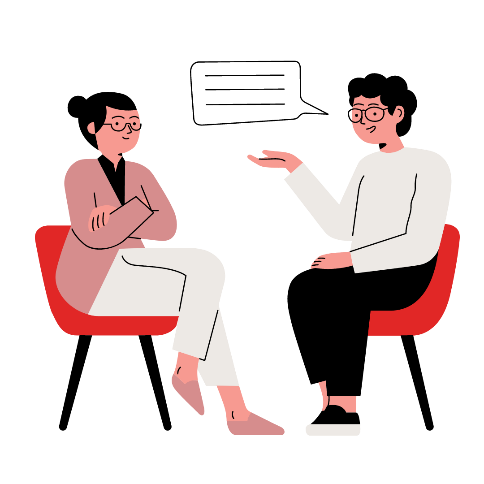 Please provide the name and pronouns you would prefer to be used with Meridian. If your legal name is different you may share this with us if it becomes relevantI agree that I have read and understood the information contained on and in this form (New Client Record and Informed Consent Form). I agree that I have asked for further clarification and understanding where required and that I have received information and answers to my satisfaction. I voluntarily consent to proceed with treatment and/or access to services.	I consent to my information being provided by Capital Health Network (CHN) to the Department of Health                          Please Tick	 to be used for statistical and evaluation purposes.  I understand that this will include details about me such 	as date of birth, gender and types of services I use but, will not include my name, address or Medicare number.  	I understand that my information will not be provided to the Department of Health if I do not give consent.
Notes:Name and address are optional, but a unique identifier is required to allow consistency across services.Name and address are optional, but a unique identifier is required to allow consistency across services.Name and address are optional, but a unique identifier is required to allow consistency across services.Name and address are optional, but a unique identifier is required to allow consistency across services.Name and address are optional, but a unique identifier is required to allow consistency across services.Name and address are optional, but a unique identifier is required to allow consistency across services.First name:First name:Pronouns:Pronouns:Pronouns:Pronouns:Surname:Surname:Pronouns:Pronouns:Pronouns:Pronouns:Address:Suburb:State:Postcode: ___________Postcode: ___________If your address is not in the ACT – do you work or study in the ACT?      If your address is not in the ACT – do you work or study in the ACT?      If your address is not in the ACT – do you work or study in the ACT?      If your address is not in the ACT – do you work or study in the ACT?      □  Yes   □ NoMobile Phone:Can we contact you via SMS?Can we contact you via SMS?Can we contact you via SMS?Can we contact you via SMS?Can we contact you via SMS?Can we contact you via SMS?□ Yes    □ NoHome Phone:□   N/AWork Phone:□   N/AE-mail:Country of birth:Date of birth:         /          / Date of birth:         /          / Date of birth:         /          / Date of birth:         /          / Date of birth:         /          / Preferred method of contact:Preferred method of contact:Preferred method of contact:Preferred method of contact:□  SMS□  SMS□  Phone□  Phone□  Phone□  Phone□  Email□  EmailHow would you describe your Gender identity? How would you describe your Gender identity? How would you describe your Gender identity? How would you describe your Gender identity? How would you describe your Gender identity? How would you describe your Gender identity? How would you describe your Gender identity? How would you describe your Gender identity? How would you describe your Gender identity? How would you describe your Gender identity? How would you describe your Gender identity? How would you describe your Gender identity? □  Agender□  Agender□  Trans woman/girl□  Trans woman/girl□  Trans woman/girl□  Trans woman/girl□  Trans woman/girl□  Trans woman/girl□  Trans woman/girl□  Female□  Female□  Female□  Gender fluid□  Gender fluid□  Brotherboy□  Brotherboy□  Brotherboy□  Brotherboy□  Brotherboy□  Brotherboy□  Brotherboy□  Male□  Male□  Male□  Gender Queer□  Gender Queer□  Trans man/boy□  Trans man/boy□  Trans man/boy□  Trans man/boy□  Trans man/boy□  Trans man/boy□  Trans man/boy□  Questioning□  Questioning□  Questioning□  Non-binary□  Non-binary□  Sistergirl□  Sistergirl□  Sistergirl□  Sistergirl□  Sistergirl□  Sistergirl□  Sistergirl□  Another term□  Another term□  Another term□  Do not wish to disclose□  Do not wish to disclosePlease feel free to tell us more:Please feel free to tell us more:Please feel free to tell us more:Please feel free to tell us more:Please feel free to tell us more:Please feel free to tell us more:Please feel free to tell us more:Please feel free to tell us more:Please feel free to tell us more:Please feel free to tell us more:How would you describe your sexual orientation? How would you describe your sexual orientation? How would you describe your sexual orientation? How would you describe your sexual orientation? How would you describe your sexual orientation? How would you describe your sexual orientation? How would you describe your sexual orientation? How would you describe your sexual orientation? How would you describe your sexual orientation? How would you describe your sexual orientation? How would you describe your sexual orientation? How would you describe your sexual orientation? □  Lesbian□  Lesbian□  Lesbian□  Gay□  Gay□  Gay□  Gay□  Gay□  Bisexual□  Bisexual□  Bisexual□  Bisexual□  Queer□  Queer□  Queer□  Asexual□  Asexual□  Asexual□  Asexual□  Asexual□  Heterosexual□  Heterosexual□  Heterosexual□  Heterosexual□  Do not wish to disclose□  Do not wish to disclose□  Do not wish to disclose□  Another term (please provide details): ________________________________□  Another term (please provide details): ________________________________□  Another term (please provide details): ________________________________□  Another term (please provide details): ________________________________□  Another term (please provide details): ________________________________□  Don’t know□  Don’t know□  Don’t know□  Don’t knowDo you have a Trans experience?Do you have a Trans experience?Do you have a Trans experience?□ Yes □ No□ Do not wish to discloseWere you born with a variation in sex characteristics also known as intersex?Were you born with a variation in sex characteristics also known as intersex?Were you born with a variation in sex characteristics also known as intersex?□ Yes□ No□ Do not wish to discloseDo you identify as:□  Aboriginal □  Torres Strait Islander□  Torres Strait Islander□  Torres Strait Islander□  Aboriginal & Torres Strait IslanderDo you identify as:□  Neither□  Do not wish to disclose□  Do not wish to disclose□  Do not wish to disclose□  Do not wish to discloseAre you of a culturally and linguistically diverse background?Are you of a culturally and linguistically diverse background?□ Yes □ NoLanguage(s) spoken at home other than English?______________________________________□ N/AEmergency Contact (optional): The contact should be a person you authorise us to contact in case of emergency.Has this person been notified that they are your emergency contact?  Yes / No   (please circle) Emergency Contact (optional): The contact should be a person you authorise us to contact in case of emergency.Has this person been notified that they are your emergency contact?  Yes / No   (please circle) Emergency Contact (optional): The contact should be a person you authorise us to contact in case of emergency.Has this person been notified that they are your emergency contact?  Yes / No   (please circle) Emergency Contact (optional): The contact should be a person you authorise us to contact in case of emergency.Has this person been notified that they are your emergency contact?  Yes / No   (please circle) Emergency Contact (optional): The contact should be a person you authorise us to contact in case of emergency.Has this person been notified that they are your emergency contact?  Yes / No   (please circle) Emergency Contact (optional): The contact should be a person you authorise us to contact in case of emergency.Has this person been notified that they are your emergency contact?  Yes / No   (please circle) Name:Relationship:Relationship:Address:Mobile Phone:Suburb:Work Phone:State:Postcode:Home Phone:Carer (optional): This is a person who provides you with personal care, support and assistance with activities of daily living.Do you consent to us liaising with your carer as part of your recovery journey?  Yes / No   (please circle) Carer (optional): This is a person who provides you with personal care, support and assistance with activities of daily living.Do you consent to us liaising with your carer as part of your recovery journey?  Yes / No   (please circle) Carer (optional): This is a person who provides you with personal care, support and assistance with activities of daily living.Do you consent to us liaising with your carer as part of your recovery journey?  Yes / No   (please circle) Carer (optional): This is a person who provides you with personal care, support and assistance with activities of daily living.Do you consent to us liaising with your carer as part of your recovery journey?  Yes / No   (please circle) Carer (optional): This is a person who provides you with personal care, support and assistance with activities of daily living.Do you consent to us liaising with your carer as part of your recovery journey?  Yes / No   (please circle) Carer (optional): This is a person who provides you with personal care, support and assistance with activities of daily living.Do you consent to us liaising with your carer as part of your recovery journey?  Yes / No   (please circle) Name:Relationship:Relationship:Address:Mobile Phone:Suburb:Work Phone:State:Postcode:Home Phone:Do you have a health care card?Do you have a health care card?Do you have a health care card?□   Yes□   Yes□   Yes□   No□   NoWhat is your main form of income?What is your main form of income?What is your main form of income?______________________________________________________________________________________________________________________________________________________________________________________________________________________________________________________________________________________________________________________________________________________________Are you currently working?Are you currently working?Are you currently working?□ Yes□ Yes□ Yes□ No□ NoIf yes, how frequently?□ Full-time□ Full-time□ Full-time□ Part-time□ Casual□ Casual□ OtherDo you have a mental health treatment plan?Do you have a mental health treatment plan?Do you have a mental health treatment plan?Do you have a mental health treatment plan?Do you have a mental health treatment plan?□ Yes□ Yes□ NoDo you have any requirements that would enable you to better access the service? Do you have any requirements that would enable you to better access the service? Client signature:         __________________________________ Date:____________       ______________Office Use onlyOffice Use onlyOffice Use onlyOffice Use onlyOffice Use onlyOffice Use onlyOffice Use onlyOffice Use onlyOffice Use onlyOffice Use onlyInitial Contact Date:Initial Contact Date:Staff Member:Staff Member:Referred to Meridian by:Referred to Meridian by:Referred to Meridian by:Referred to Meridian by:Referred to Meridian by:Referred to Meridian by:Referred to Meridian by:Referred to Meridian by:Referred to Meridian by:Referred to Meridian by:□ Self□  GP□  GP□  CSHC□  CSHC□  CSHC□  Other: ________________□  Other: ________________□  Other: ________________□  Other: ________________Referred to:Referred to:Referred to:Referred to:Referred to:Referred to:Referred to:Referred to:Referred to:Referred to:□  Other Meridian services□  Other Meridian services□  Other Meridian services□  Other Meridian services□ GP□  CSHC□  CSHC□  CSHC□  Other: ______________□  Other: ______________